新 书 推 荐中文书名：《巴黎圣日耳曼足球俱乐部50年秘史》 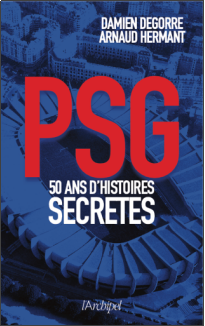 法文书名：PSG 50 ANS D’HISTOIRES SECRETES英文书名：PSG 50 Years Of Secret Stories作    者：Damien Degorre, Arnaud Hermant出 版 社：Edition de l’Archipel代理公司：ANA/Cindy Zhang页    数：240页出版时间：2020年8月代理地区：中国大陆、台湾审读资料：电子稿类    型：体育揭露一个史上顶级足球俱乐部的所有惊人秘密，庆祝它于2020年8月成立50周年。内容简介：1970年8月1日，巴黎圣日耳曼足球俱乐部（Paris Saint-Germain Football Club）踢了第一场比赛。50年之后，这家俱乐部迈出国门，跻身世界范围内最顶级的足球俱乐部之一。我们可以把这个俱乐部的历史划分为5个阶段：赫希特时代（Hechter）、博雷利时代（Borelli）、Canal+时代、Colony Capital时代、卡塔尔时代（Qatar Sport Inv）。每个时代都有自己的故事、主要人物和轶事……比如，你知道阿兰·凯扎克（Alain Cayzac）和杰拉德·霍利尔（Gérard Houllier），尽管两人是好朋友，却因2002年从阿尔内卡（Anelka）转会到利物浦（Liverpool）的事而争吵过无数次，彼此停止交谈了一个月吗？你知道尤奈·埃默里（Unai Emery）见到蒂亚戈·莫塔（Thiago Motta）的第一句话通常是：“我的兄弟告诉我……”——这揭示了他不是很尊重他的球员。世界上最好的足球俱乐部之一的所有秘密故事，由两名业内记者讲给你听。作者简介：达米恩·德戈雷（Damien Degorre）是法国最著名的体育周刊《队报》（L’Équipe）的一名记者，他报道了2018年俄罗斯世界杯比赛，以及2010年以来所有的世界杯和欧洲杯比赛。阿诺德·赫尔曼特（Arnaud Hermant）也是《队报》的一名记者，他曾在《巴黎人报》（Le Parisien）工作了14年，在那时他就已经开始关注巴黎圣日耳曼足球俱乐部。他也是《第二颗星星》（La Deuxième Étoile）的作者之一，这本书详细讲述了2018年世界杯比赛；他还著有一本姆巴佩（Mbappé ）的传记。谢谢您的阅读！请将回馈信息发至：张滢 （Cindy Zhang）安德鲁﹒纳伯格联合国际有限公司北京代表处
北京市海淀区中关村大街甲59号中国人民大学文化大厦1705室, 邮编：100872
电话：010-82504106传真：010-82504200
Email: JHuang@nurnberg.com.cn网址：www.nurnberg.com.cn微博：http://weibo.com/nurnberg豆瓣小站：http://site.douban.com/110577/微信订阅号：安德鲁书讯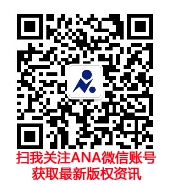 